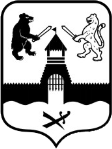 Российская ФедерацияНовгородская областьАдминистрация СОЛЕЦКОГО муниципального районаПОСТАНОВЛЕНИЕот 31.01.2019 № 116г. СольцыОб утверждении Концепции общего цветового решения застройки улиц и территории Солецкого городского поселенияВ соответствии с Федеральным законом от  6 октября 2003 года №131-ФЗ «Об общих принципах организации местного самоуправления в Российской Федерации», пунктом 6.11.2. Методических рекомендаций для подготовки правил благоустройства территорий поселений, городских округов, внутригородских районов, утверждённых  Приказом Министерства строительства и жилищно-коммунального хозяйства Российской Федерации от 13.04.2017 №711/пр, Уставом Солецкого городского поселения Солецкого муниципального района Новгородской области, пунктом 23.4.12 раздела 23  Правил по обеспечению чистоты, порядка и благоустройства на территории Солецкого городского поселения, надлежащему содержанию расположенных на них объектов, утверждённых решением Совета депутатов Солекого городского поселения от 13.05.2013 №225 (в редакции решений от 30.10. 2017 № 137, от 21.12.2018 №207), в целях определения перспективного развития городской среды с учетом сохранения культурного наследия, своеобразия архитектурно-градостроительного облика, функционального назначения застроенных пространств Администрация Солецкого муниципального района ПОСТАНОВЛЯЕТ:1. Утвердить прилагаемую Концепцию общего цветового решения застройки улиц и территорий Солецкого городского поселения.2. Опубликовать настоящее постановление в  периодическом печатном издании – бюллетень «Солецкий вестник» и   разместить на официальном сайте Администрации Солецкого муниципального района в информационно-телекоммуникационной сети «Интернет».Первый заместитель 
Главы администрации     А.П. Польшаков               Утверждена постановлением Администрации муниципального районаот 31.01.2019  № 116Концепция общего цветового решения застройки улиц и территорийСолецкого городского поселения1. Общие положенияКонцепция общего цветового решения застройки улиц и територии Солецкого городского поселения (далее - Концепция) разработана с целью определения главных стратегических направлений развития застройки с учетом сохранения исторического центра Солецкого городского поселения, расположенного в городе Сольцы, направлена на изменение внешнего облика застроенных территорий, оказание влияния на культурный, духовный уровень жителей, создание уникального образа улиц и территорий Солецкого городского поселения (далее – улицы и территории).Концепция разработана в соответствии с Федеральным законом от 06 октября 2003 года N 131-ФЗ "Об общих принципах организации местного самоуправления в Российской Федерации", Градостроительным кодексом Российской Федерации, Методическими рекомендациями для подготовки правил благоустройства территорий поселений, городских округов, внутригородских районов, утверждённых  Приказом Министерства строительства и жилищно-коммунального хозяйства Российской Федерации от 13.04.2017 №711/пр, Генеральным планом Солецкого городского поселения, Уставом Солецкого городского поселения Солецкого муниципального района Новгородской области, пунктом 23.4.12 раздела 23  Правил по обеспечению чистоты, порядка и благоустройства на территории Солецкого городского поселения, надлежащему содержанию расположенных на них объектов, утверждённых решением Совета депутатов Солекого городского поселения от 13.05.2013 №225 (в редакции решений от 30.10. 2017 № 137, от 21.12.2018 №207).Концепция является основой для разработки и реализации муниципальных программ, планов действий, практической деятельности Администрации муниципального района, организаций, осуществляющих свою деятельность на территории Солецкого городского поселения, а также общественных организаций и средств массовой информации.2. Основные термины и определенияКонцепция - генеральный замысел, определяющий стратегию действий при осуществлении преобразований, проектов, планов, программ.Архитектурно-художественная среда – совокупность облика и пространства зданий и сооружений, предназначенных для определенных функций и наделенных необходимой и достаточной для потребителя информативностью, в том числе с помощью архитектурной пластики.Комплексное благоустройство территории – деятельность, направленная на обеспечение безопасности, удобства и художественной выразительности городской среды, осуществляемая с использованием средств пластической организации рельефа, покрытия поверхности земли, декоративного озеленения и обводнения, некапитальных сооружений, малых архитектурных форм, наружного освещения, визуальной информации, рекламы и иных средств.Арт-объект – произведение искусства, вещь (объект), которые представляют собой художественную и материальную ценность.Архитектурно-дизайнерское решение временного сооружения – объемно-пространственные характеристики временного объекта, включающие описание цветового решения.Цветовая среда – элемент среды обитания человека, оказывающий на него психофизическое и психоэмоциональное воздействие и зрительно воспринимаемый во времени и пространстве.3. Обоснование и механизм реализации КонцепцииРеализация настоящей Концепции создаст своеобразный архитектурно-художественный облик населённых пунктов Солецкого городского поселения (далее – населённых пунктов), в том числе гармонию цветового решения фасадов, восстановит пропорциональность, масштабность, ритм и силуэт зданий.При разработке проектов планировки жилой застройки необходимо учитывать сохранение существующих объектов культурного наследия, совмещение современных зданий с существующими объектами в определенной архитектурно-художественной среде.Все градостроительные и архитектурные проекты новой застройки, в том числе реконструкцию существующих объектов необходимо выносить на рассмотрение общественной комиссии для организации обсуждения проекта муниципальной программы Солецкого городского поселения «Формирование современной городской среды на территории города Сольцы на 2017-2022 годы» (далее – общественная Комиссия).         Механизмом реализации Концепции являются:- федеральные целевые, областные, муниципальные программы;- Правила по обеспечению чистоты, порядка и благоустройства на территории Солецкого городского поселения, надлежащему содержанию расположенных на них объектов  и принимаемые в соответствии с ними муниципальные правовые акты.4. Формирование среды населённых пунктовПроцесс формирования среды населённых пунктов включает в себя формирование застройки территории, а также создание архитектурно-художественной среды в целом.Облик населённых пунктов напрямую связан с созданием новых архитектурных объектов и сохранением старых, наиболее ценных. Главным фактором, влияющим на облик застройки улиц, является качество среды проживания.Неотъемлемой частью художественного оформления населённых пунктов является благоустройство. Вместе с тем, особую роль в формировании облика улиц, общественных территорий населённых пунктов играют малые архитектурные формы, наличие которых формирует индивидуальный облик жилой среды.Главными целями для создания основных направлений развития облика улиц и застроенных территорий населённых пунктов являются:- сохранение единства архитектурного пространства и стиля населённых пунктов, направленного на создание индивидуального бренда;- улучшение качества условий для комфортного и благоприятного проживания.Архитектурно-художественная среда представляет собой совокупность природных и искусственных компонентов, социальных явлений, формирующих определенное предметно-пространственное окружение во взаимосвязи с протекающей жизнедеятельностью людей. Основой ее функционирования выступает человек и его деятельность.Архитектурная среда является одним из основных аспектов, на основе которых формируется концептуальная модель городской среды с учетом комплексного благоустройства территорий.Приемлемым решением цветового оформления застроенных территорий является использование одного цветового ряда, применение насыщенности и глубины цвета, регулирование баланса светлого и темного. Чем ближе выбранные решения к естественной природной среде, тем больше возможностей гармоничного и позитивного воздействия цветового ряда на психику человека.Колористика  - это бесконечное количество цветов и оттенков, поэтому важно соблюдать сочетание основных цветов, задействованных в цветовой палитре. Дополнительные цвета, если и внесут некоторый диссонанс, то не разрушат гармонии в целом.5. Архитектурная и цветовая средаВ современных условиях происходит активное развитие цветовой среды, влияющей на общий облик сложившейся застройки. В связи с этим основным пунктом разработки цветовой среды населённых пунктов является не определенные цвета и цветовые сочетания, а степень цветового контраста. Архитектурное решение улиц, дорог и искусственных сооружений должно создавать гармоничную связь с окружающим ландшафтом с учетом требований охраны окружающей среды.Устройство населённых пунктов на данный момент – это структура зданий, их расположение, особенности. Высотность населённых пунктов или, наоборот, преимущественно приземленные постройки - все это факторы, влияющие на выбор колористических решений, в том числе и такие факторы как: климат, в котором расположен город, флора и фауна местности.Колористика населённых пунктов характеризуется совокупностью множества цветоносителей, которые образуют подвижную пространственную цветовую палитру, связанную с изменением природной среды, с развитием художественной культуры и техническим прогрессом.Основными принципами в построении комплексной системы цветовой среды  являются:1) выявление функциональных зон;2) выделение цветом пространственных ориентиров;3) соблюдение стилистики архитектурного сооружения;4) создание "переменных" (изменяющаяся цветовая гамма рекламы, витрин, входов и вывесок организаций) и "постоянных" цветов цветовой среды;5) влияние географического расположения на колористическое решение различных участков населённых пунктов.Цвет придает пространству конкретную стилевую направленность, объединяет разнохарактерные и разностилевые постройки, создает цветовые акценты, тем самым организовывая ансамблевое восприятие фрагмента урбанизированной среды. Основными носителями цвета являются фасады зданий, элементы благоустройства, малые архитектурные формы, транспорт общественного назначения.В пространстве населённых пунктов можно выделить условно три группы цветоносителей.К первым относятся основные цветоносители: фасады зданий, обработанная определенным образом земля и некоторые элементы природного мира (ландшафтная архитектура). Именно эти составляющие должны формировать цветовой баланс застроенных территорий, характеризовать их своеобразие, нести цветовую культуру прошлого и настоящего.Ко вторым принадлежит большое количество элементов урбанистического дизайна, малых архитектурных форм, транспорт, реклама, оформление первых этажей зданий.Третья группа цветоносителей быстро меняется и связана с естественной необходимостью скорой замены. Это цветочное оформление, праздничное убранство, газоны и низкая зелень, контейнерная зелень, другими словами объекты, меняющие свой цвет в зависимости от смены времен года.Колористическая организация Солецкого городского поселения: центральное ядро, буферные зоны с сохранением исторической застройки центра города Сольцы, маловыразительные застройки 40-90-х годов, а также районы новостроек.При комплексном использовании вышеперечисленных принципов можно получить целостный художественный облик населённых пунктов, состоящий из:1) визуально-комфортной среды;2) неограниченной цветовой палитры;3) гибкой, развивающейся во времени структуры цветовой среды;4) своеобразного, неповторимого цветового облика населённых пунктов.Таким образом, художественно-эстетическая функция колористического проектирования заключается в формировании гармоничного визуально воспринимаемого пространства улиц, площадей, дворов, а также в создании запоминающихся образов застройки, позитивно влияющих на эмоциональное состояние человека.6. Колористическое решение фасадов застройки населённых пунктов и иных сооруженийЦветовое зонирование создается в основном вокруг значимых точек территории Солецкого городского поселения. Особое внимание следует уделять центральной части города Сольцы, состоящей из зданий дореволюционной постройки и являющейся историческим центром Солецкого городского поселения.Администрация муниципального района рекомендует придерживаться цветового решения исторической части города Сольцы, отражённой в Приложении 1 к настоящей Концепции. В связи с наличием зданий, являющихся памятниками культурного наследия и отсутствием типовой застройки в исторической части города требуется индивидуальный подход  к рассмотрению проекта цветового решения каждого здания и согласования окончательного выбора цветового решения с общественной Комиссией.В частях населённых пунктов Солецкого городского поселения, где архитектура смешанная, цветовая концепция заключается в использовании светлых тонов охры, бежевых, бледно-жёлтых, контрастно основному цвету фасадов.В случае, если композиция застройки слабо выраженная, смешенная или композиция застройки вообще отсутствует колористическая концепция основывается на ориентации участка. Основные цвета для фасадов – оттенки зелёного, голубого, светлые тона охры и бежевого, а также белый цвет. Для подчеркивания дополнительных архитектурных элементов выбираются контрастные оттенки тех же цветов. Данное решение применяется и к индивидуальной жилой застройке. Цветовая гамма фасадов зданий из натуральных материалов и материалов не требующих окраски, тон которой отличается от предлагаемой Концепцией, может рассматривается индивидуально на общественной Комиссии.В частях населённых пунктов, где архитектура преимущественно советского периода и застройка типовая, колористическая концепция заключается в использовании оттенков бежевого и коричневого цветов для зданий советской постройки в целях объединения с цветовым решением исторических зданий. Дополнительные элементы окрашиваются в белый, бежевый, кирпичный, бледно-желтый, контрастно основному цвету фасадов.В районах, где располагаются транспортные узлы, колористическая идея заключается в грамотном сочетании цветов зданий, выполненных с использованием белого, серого и синего цветов, со зданиями, содержащими бледные оттенки коричневого и желтого.Приоритетной задачей такого детального подхода к каждому объекту населённых пунктов является создание в перспективе обновленной палитры застройки, его цветовой гармонизации.Существует иной подход к колористике отдаленных и промышленных районов, где предпочтительны фасады с активным включением ярких цветовых пятен, то есть требуется искусственное цветонасыщение городского экстерьера.Интенсивность освещения в разные времена года и время суток напрямую связана с тем, какие цвета должны использоваться для создания гармоничной и комфортной среды с учетом особенностей каждого конкретного здания.Ремонтные работы жилых домов, объектов культурного наследия города, а также иных объектов и сооружений выполняются согласно паспортам цветового решения фасадов зданий и сооружений на территории Солецкого городского поселения и в соответствии с действующим законодательством Российской Федерации.7. Комплексное благоустройствоБлагоустройство состоит из обработки пешеходных зон современными материалами, озеленения, цветочного оформления, архитектурного освещения, средств визуальной коммуникации, малых архитектурных форм, а также архитектурно-художественного решения зданий и сооружений. Неотъемлемой частью комплексного благоустройства являются малые архитектурные формы. В зависимости от функционального назначения их подразделяют на три группы:1) малые архитектурные сооружения (торгово-остановочные комплексы, павильоны, киоски, летние кафе, беседки/ротонды, информационные тумбы - объекты некапитального строительства);2) оборудование территорий:- уличная мебель (парковые диваны, скамьи, светильники и.т.п.);- средства благоустройства (пандусы, лестницы на откосах, покрытие дорожек);- ограждения (ворота, заборы, турникеты, шлагбаумы, в том числе декоративные ограждения);- осветительные устройства (декоративные светильники, газонные светильники, прожекторные установки), в том числе кабельное хозяйство;- оборудование спортивных и детских площадок;- носители визуальной информации (стенды, указатели, флагштоки, информационные знаки, подвески, таблички на зданиях);- хозяйственное оборудование (урны, контейнеры для мусора);3) декоративное убранство территорий:- декоративные скульптуры (бюсты, камни, стелы, фигуры людей и животных различных жанровых направлений, арт - объекты);- декоративные водные устройства (фонтаны различных типов, каскады, бассейны);- емкости для цветов (вазоны, цветочницы различных конструктивных решений).8. Архитектурно-художественное решение временных сооружений (объекты некапитального строительства).Основными целями архитектурно-художественного решения являются приведение к единому архитектурному облику улиц населённых пунктов и сохранение дизайна окружающей среды. Для достижения этих целей необходимо:- упорядочение размещения и внешнего облика временных сооружений (киоски, павильоны, летние кафе, остановочные комплексы, остановочные навесы, торговые точки по продаже мороженого, кваса, овощей и т.п.) на территории населённых пунктов с использованием единой архитектурно - художественной концепции, а также с учетом расположения временных сооружений относительно окружающей застройки;- повышение уровня благоустройства и сохранение своеобразия облика населённых пунктов;- формирование высококачественного эстетического пространства при размещении временных сооружений на городской территории, в особенности на территории исторического центра.Цветовое решение временных объектов может варьироваться в зависимости от фирменной принадлежности объекта. На одном или смежных земельных участках не допускается установка двух и более временных объектов, значительно отличающихся друг от друга по габаритным размерам, конструктивному и цветовому решению.В случае, если внешний вид временного объекта не соответствует указанным рекомендациям, владелец временного объекта осуществляет его замену или производит изменение его внешнего вида (модернизацию): восстановление или замену (частичную, полную) конструктивных элементов, отделочных материалов, остекления, рекламно-информационного оформления, окраску.Архитектурно-дизайнерское решение временного сооружения не должно противоречить существующей стилистике окружающей застройки и допускать хаотичность и бессистемность в оформлении.9. Организация реализации КонцепцииФункции координации и контроля за реализацией Концепции осуществляются отделом градостроительства и благоустройства Администрации Солецкого муниципального района, постоянно действующей комиссией по благоустройству территории Солецкого городского поселения при Администрации Солецкого муниципального района, Вышеперечисленные органы в пределах своей компетенции определяют последовательность реализации Концепции, образуют рабочие группы, координационные советы по подготовке отдельных проектов и документов, привлекают к работе творческие силы.Концепция должна реализовываться совместно с программами  перспективного развития города, включая проекты планировки отдельных территорий, решениями, принимаемыми Администрацией Солецкого муниципального района, и рассматриваться как нормативный правовой акт, являющийся основой для реализации всех направлений дизайна городской среды и модернизации застройки улиц и территорий населённых пунктов. 